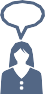 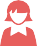 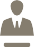 Policy Goal: Communication Objective: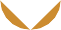 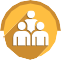 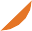 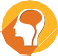 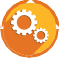 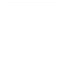 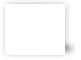 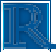 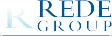 STRATEGY | HEALTH | POLICYAudience (from Audience Map)ValuesCurrent connected outreach efforts(tribal, county, region, state, national)Message (story)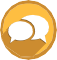 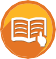 Target Date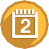 Action plan number123456